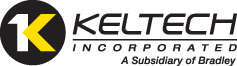 Keltech Electric Tankless Pre-Assembled Safety Shower Heater Skid, SNA-SKID
Guide SpecificationBradley's Keltech Safety Shower Heater Skids provide ANSI Z358.1-compliant tepid water intended to supply multiple safety fixtures. The heaters uniquely perform in applications with low line pressure, while still accommodating ANSI standard flow rates. The durable components withstand higher pressures which result in longer service life, while ensuring the delivery of precise output temperature. SNA-SKID units are suited to applications where 480V or 600V 3-Phase, Delta-connected power is required.Durable Keltech components withstand power abnormalities found in industrial environments and ensure tepid water standards are never exceeded 100 deg. F (37.8 deg. C) with its three-tier anti-scald protection and TepidGuard™ hot water purge.The heat exchanger features O-ring seals that outlast typical gasket construction. Common brass 2 inch (DN 50) NPT female inlet and outlet connections with 1-1/4 inch NPT heater inlet and outlet connections. 2 inch (DN 50) Y-strainer included with inlet pipe assembly. NEMA 4X and explosion proof purge system options are available. Heater operating pressure range: 30 - 150 psig (207 - 1,035 kPa).The skid option includes skid and pre-piped heater assemblies with 2 inch (DN 50) shut-off ball valves, 2 inch (DN 50) inlet Y-strainer, and two 1 inch (DN 25) outlet pressure and temperature relief valves mounted to SNA and SNAR heaters. The skid is a 0.138 inch/10 ga. (3.5 mm) electro galvanized steel frame, powder coat painted "safety" yellow.The Keltech PID Temperature Controller is more energy efficient and reliable than traditional microprocessors using staged elements. Power is infinitely variable, with no fixed inputs. The PID controller makes it possible to modulate the amount of power applied to the elements while also dispersing the required power evenly across all elements. This unique feature increases the product's life cycle. The liquid cooled solid state relays provide silent switching, which has a fast response and works in conjunction with the PID controller to infinitely modulate and add to the life of the heater.Each heater features a heavy duty, low watt density, Incoloy® 800 sheathed resistive element. The Keltech design ensures greater protection, durability and resistance to scaling from hard water because water is only heated when flowing; this means sediment will not collect in the heat exchanger. The SNA-SKID requires only one service feed per unit. Includes internal fusing as standard; internal fusing provides superior protection so the incoming circuit can be higher than 48 amps (NFPA 70). Keltech protects each heating element with fusing. Enclosures: The skid-mounted cabinet enclosure is NEMA 4 rated and made from 0.075 inch/14 ga. (1.9 mm) mild steel and powder coated with ANSI 61 gray, corrosion resistant paint. The optional NEMA 4X enclosures are corrosion resistant for harsher environments and made from 0.0625 inch/15 ga. (1.6 mm) 304 stainless steel. The NEMA 4X enclosure can also be specified with 316 stainless steel. Additional service access panel located on top of cabinet enclosure.Redundant Control and Safety Features: Heater has three-tier anti-scald protection and TepidGuard™ hot water evacuation (overshoot purge protection). The controller alarm sends a signal to disconnect power to the elements if the temperature reaches 90°F (32°C). The internal thermostat with auto reset high limit switch ensures that when the temperature limit is reached, the unit will power down a bank of elements; when the temperature returns to the set point, power is restored. The surface mounted bi-metal thermostat with manual reset acts as a fail-safe and must be manually reset before power can be restored to the elements if the temperature limit is exceeded.TepidGuard™ is an anti-scald feature, standard on all SNA-Series Safety Shower Heaters. This overshoot purge will automatically open and purge excess temperature water. This feature actively monitors temperature within the heater while operational. It also passively monitors water temperature while the heater is inactive. This is beneficial for outdoor installations where sun and weather can cause water temperature to exceed ANSI standards.Keltech Safety Shower heaters have a dual flow activation. The low flow activation is used with eyewashes, eye/face washes, and drench hoses. The high flow activation is for safety shower usage. This allows just the right capacity of heated water to be used for each application.View Bradley's complete line of innovative Keltech tankless water heaters for ASME standard, continuous flow in industrial, healthcare, laboratory facilities, and specialty applications, at www.bradleycorp.com/tankless-water-heaters. Contact Bradley Corporation, Menomonee Falls, WI 53051; Phone: 800-BRADLEY ((800) 272-3539). Bradley eases the specifying process with a seasoned customer service staff and a range of helpful information tools on an advanced website. Bradley is the industry leader in the manufacture of premium quality commercial plumbing fixtures, valves, TMVs and washroom accessories that appear in the following CSI MasterFormat Sections:Section 10 21 13 – TOILET COMPARTMENTS (Mills® Metal, Plastic-laminate, Phenolic, and Plastic units)Section 10 28 13.13 – COMMERCIAL TOILET ACCESSORIES (Institutional and commercial accessories)Section 10 28 13.14 – COMMERCIAL TOILET ACCESSORIES – Diplomat SeriesSection 10 28 13.19 – HEALTHCARE TOILET ACCESSORIES (Patient care accessories)Section 10 28 13.21 – WARM AIR DRYERS (Aerix® hand dryers)Section 10 28 13.63 – DETENTION TOILET ACCESSORIES Section 10 28 16 – BATH ACCESSORIES (Hospitality and commercial bath accessories)Section 10 51 26 – PLASTIC LOCKERS (Lenox® Plastic Lockers)Section 12 36 61 – SIMULATED STONE COUNTERTOPS (Terreon® and Terreon®RE countertops and integral sinks)Section 22 11 19 – DOMESTIC WATER PIPING SPECIALTIES (Thermostatic mixing valves)Section 22 33 13 – INSTANTANEOUS ELECTRIC DOMESTIC WATER HEATERS (Keltech tankless water heaters)Section 22 42 16.01 – COMMERCIAL LAVATORIES AND FAUCETS (Express® and Frequency® Single and multi-station lavatories)Section 22 42 16.02 – COMMERCIAL LAVATORIES AND FAUCETS (Advocate® lavatories)Section 22 42 16.03 – COMMERCIAL LAVATORIES AND FAUCETS (Verge® lavatories)Section 22 42 16.04 – COMMERCIAL LAVATORIES AND FAUCETS (OmniDecks™ lavatories)Section 22 42 16.11 – COMMERCIAL SINKS AND FAUCETSSection 22 42 23 – COMMERCIAL SHOWERS AND SHOWER VALVESSection 22 42 33 – WASHFOUNTAINS (Sentry™, BradMate™, and Classic washfountains)Section 22 43 00 – HEALTHCARE PLUMBING FIXTURES (Patient care lavatory units)Section 22 46 00 – SECURITY PLUMBING FIXTURESBradley Corporation is an AIA/CES registered provider currently offering programs earning one (1) HS&W Learning Unit each.Copyright© 2015 Bradley Corporation.SECTION 22 33 13 – INSTANTANEOUS ELECTRIC DOMESTIC WATER HEATERSGENERALSECTION INCLUDESSkid-mounted electric, tankless safety shower water heaters and water heater accessories.Specifier: If retaining optional "Related Sections" article, edit to include sections applicable to Project.RELATED SECTIONSDivision 22 Section "Domestic Water Piping" for water piping.Division 22 Section "Domestic Water Piping Specialties" for vacuum breakers, water pressure-reducing valves, water-hammer arresters, and specialty valves.Division 26 Sections for electrical power and control wiring.Specifier: If retaining optional "References" article, edit to include standards cited in edited Section.REFERENCESGeneral: Applicable edition of references cited in this Section is current edition published on date of issue of Project specifications, unless otherwise required by building code in force.American National Standards Institute (ANSI): www.ansi.orgANSI Z21.22 - Relief Valves for Hot Water Supply SystemsAmerican Society of Heating, Refrigerating, and Air-Conditioning Engineers (ASHRAE): www.ashrae.org ASHRAE/IESNA 90.1 - Energy Standard For Buildings Except Low-Rise Residential BuildingsAmerican Society of Mechanical Engineers (ASME): www.asme.org ASME Boiler and Pressure Vessel Code, Section IV for "HLW" stamp and registered with National Board of Boilers and Pressure Vessel Inspectors for "NB" stampAmerican Society of Sanitary Engineering (ASSE): www.asse-plumbing.org ASSE 1003 - Performance Requirements for Water Pressure Reducing Valves for Domestic Water Distribution SystemsASSE 1010 - Performance Requirements for Water Hammer ArrestersCSA Group (Canadian Standards Association) (CSA): www.csagroup.org/us/en/homeCSA C22.1 - Canadian Electrical CodeCSA C22.21 - Construction and Test of Electric Storage-Tank Water HeatersNational Electrical Manufacturers Association (NEMA): www.nema.org NEMA Standards Publication 250 - "Enclosures for Electrical Equipment (1000 Volts Maximum)"National Fire Protection Association (NFPA) www.nfpa.orgNFPA 70 - National Electrical CodeNFPA 496 - Standard For Purged and Pressurized Enclosures for Electrical EquipmentNSF International (NSF): www.nsf.org NSF 61 - Drinking Water System Components – Health EffectsNSF 372 - Drinking Water System Components - Lead ContentUnderwriters Laboratories (UL) www.ul.comUL 50E - Enclosures for Electrical Equipment, Environmental ConsiderationsUL 499 - Standard for Electric Heating AppliancesACTION SUBMITTALSProduct Data: For each product:Manufacturer's data sheets indicating unit performance and compliance with requirements.Include details of electrical and mechanical operating parts.Show mounting and securing requirements and utility connection requirements.Specifier: Retain "LEED Submittals" Paragraph and corresponding "ASHRAE/IESNA Compliance" Paragraph under Quality Assurance Article below for LEED projects.LEED SubmittalsProduct Data for Prerequisite EA 2 Minimum Energy Performance: Documentation indicating that units comply with applicable requirements in ASHRAE/IESNA 90.1, Section 7, "Service Water Heating."Shop Drawings:Wiring Diagrams: For power, signal, and control wiring.INFORMATION SUBMITTALSSpecifier: Retain paragraph below when Project requirements include compliance with Federal Buy American provisions.Buy American Act Certification: Submit documentation certifying that products comply with provisions of the Buy American Act 41 U.S.C 10a – 10d.Source quality-control test reports.CLOSEOUT SUBMITTALSOperation and maintenance data.MAINTENANCE SUBMITTALSFurnish indicated spare parts that are packaged with identifying labels listing associated products.QUALITY ASSURANCESpecifier: Retain "ASHRAE/IESNA Compliance" Paragraph for LEED projects and for other projects where compliance is required by authorities having jurisdiction.ASHRAE/IESNA Compliance: Applicable requirements in ASHRAE/IESNA 90.1.Source Limitations: Obtain electric tankless water heaters through a single source from a single manufacturer.Electrical Components: Listed and labeled per NFPA 70, Article 100, by a testing agency acceptable to authority having jurisdiction.Specifier: Retain "Boiler and Pressure Vessel Safety Requirements" paragraph option based on project requirements:HLW: When the heater has a heat input of 200,000 Btuh (58.6 kW) or more, or an output temperature of 210 deg. F (99 deg. C), or when authority having jurisdiction requires that water heater manufacturer complies with manufacture, inspection, and testing requirements in accordance with ASME Boiler and Pressure Vessel Code, Section IV.Boiler and Pressure Vessel Safety Requirements: Comply with ASME "Boiler and Pressure Vessel Code," [Section III for "NB"] [Section IV for "HLW"] stamp.Unit Construction: Comply with CSA C22.2 No. 88 for heater unit construction.Sanitation Standard: Comply with NSF 61 for fixture components in contact with potable water.Lead-Free Construction: Comply with NSF 372 for fixture components in contact with potable water.WARRANTYStandard Warranty: Manufacturer's standard form in which manufacturer agrees to repair or replace components of electric, domestic-water heaters that fail in materials or workmanship within specified warranty period.Warranty Periods: From date of placing into service.Specifier: Select warranty period options in the following paragraphs based on whether the specified units are constructed to ASME Code standards.Electrical Components: Two years.Heating Elements:  Four years.Heating Elements, ASME:  Five years.Heat Exchanger: Eight years.Heat Exchanger, ASME: Ten years.PRODUCTSMANUFACTURERSBasis-of-Design Product: Subject to requirements, provide Keltech electric tankless large industrial water heaters by Bradley Corporation, Menomonee Falls, WI 53051, (800) 272-3539; Email info@BradleyCorp.com; Website www.bradleycorp.com.PRE-ASSEMBLED SAFETY SHOWER HEATER SKIDSSpecifier: Keltech SNA-SKID Series water heater skids include automatic reset and manual reset controls to disable the water heater if the water temperature increases to 95 deg. F (35 deg. C).Pre-assembled safety shower heater skid, including freeze protected safety fixture mounted on skid with electric tankless safety shower water heater system, UL 499, sized for stable, lower temperature duty to meet flow requirements and temperature requirements of ANSI Z358.1 - compliant safety shower fixtures, with liquid-cooled solid-state relays, flow activation, external emergency stop button, anti-scald protection, and overshoot protection purge function.Basis of Design Manufacturer/Model: Bradley Corporation, Keltech Model SNA-SKID Pre-Assembled Safety Shower Heater Skid.Specifier: Retain NFPA 496 option in the following paragraph only when explosion proof option EXP2CFPM is required.Enclosure: [NFPA 496,] UL 50E, [0.747-inch/14-ga.- (1.9-mm-) thick galvanized steel, NEMA 4] [0.64-inch/16-ga. (1.63-mm-) thick [304] [316] stainless steel, NEMA 4X].Freeze Protection: [Not required] [to -20 deg F (-29 deg C)] [to -30 deg F (-35 deg C)].Provide internally insulated [NEMA 4] [NEMA 4X] enclosure with thermostatically controlled forced air heater.Power freeze protection from main skid power source. Freeze protection requiring separate power circuit is not acceptable.Provide connection terminals for Distributed Control System (DCS) monitoring loss of freeze protection due to power failure.Explosion-Proof Class 1, Division 2: [Required] [Not required].Mounting: Skid-mounted, free standing.Specifier: Retain option for certification in "Heat Exchanger" Paragraph below when required. Keltech SNA-SKID units are the only electric tankless water heaters available with ASME and National Board certifications with the NB -and HLW stamp. Available for 200,000 Btuh (58 kW) and higher units.Heat Exchanger: Copper tubing with brazed brass fittings and other NSF 61 barrier materials for potable water, without storage capacity [ASME- and National Board- certified]. Provide materials that are lead-free, and comply with NSF 372.Connections: 1-1/4 inch NPT (DN32) inlet, outlet, and purge.Pressure Rating: 150 psig (1,035 kPa).Heating Element: Incoloy® 800 sheathed low-watt density resistance heating system.Temperature Control: Microprocessor based thermostat with PID controller and dual display of set-point and actual outlet water temperature.Distributed Control System Link: [Required, with stack light] [Not required].Safety Controls: 95 deg. F (32 deg. C) high-temperature-limit alarm/cutoff with automatic reset.95 deg. F (35 deg. C) overshoot purge dumps hot water to drain.100 deg. F (38 deg. C) high temperature cutout with manual reset.Pressure and Temperature Safety Relief Valve: 150 psig (1034 kPa).Door cutoff switch and emergency stop button.Internal Fused Disconnect: [Required] [Not required].Provide fused disconnect that interlocks with enclosure door, to prevent opening enclosure while unit is energized.Specifier: When required, retain the following paragraph describing optional ground fault protection.Ground Fault Protection: Provide ground fault system that senses leakage current to ground greater than 1 A. In event fault is detected, provide ground fault protection to de-energize high voltage power supply to heating elements and disable unit operation. Communicate ground fault status externally at control interface. Provide ground fault test and reset buttons on outside of cabinet door.Configuration:  Back to back heater units mounted on skid. Provide one standard and one reverse configuration heater with piping connections on same side of skid.Capacity: Specifier: If temperature rise/flow rate data appear on Drawings, then select "As scheduled" option in two subparagraphs below. Otherwise, insert temperature rise and flow rate below from product data sheet. Temperature rise range available: 10 – 140 deg. F (6 – 78 deg. C). Flow range available: 5 - 120 gpm (18.9 - 454 L/m) for back to back units.Temperature Rise at Flow Rate: [___ deg. F (__ deg. C) at ___ gpm (__ L/m)] [As scheduled].Adjustable Temperature Setpoint: [___ deg. F (___ deg C)] [As scheduled].Specifier: Select 108, 126, or 144 kW for each heater in the following paragraph.Electrical Characteristics: [108] [126] [144] kW at [480VAC/3-phase/3-wire] [600VAC/3-phase/3-wire] [As scheduled].WATER HEATER ACCESSORIESSpecifier: Retain optional accessories as required for project from those in paragraphs below; delete items not needed. Coordinate with contents of other Division 22 sections.Pressure and Temperature Relief Valves: [Stainless steel] ASME rated and stamped. Include pressure setting less than water heater working-pressure rating.Specifier: 150 psig is the standard relief valve setting. Fill in optional values in the following paragraph, when required.Pressure and Temperature Safety Relief Valve set to 150 [___] psig (1,034 [_____] kPa)].Pressure-Reducing Valves: ASSE 1003.Vacuum Relief Valves: ANSI Z21.22/CSA 4.4.Shock Absorbers: ASSE 1010 or PDI-WH 201, Size A water hammer arrester.Thread Adapters: NPT to BSPP, stainless steel.Y-Strainer: [Stainless steel].SOURCE QUALITY CONTROLSpecifier: Retain and edit following paragraph if ASME label is required.Factory Tests: Test and inspect domestic-water heaters according to ASME "Boiler and Pressure Vessel Code," Section IV. Submit test reports.EXECUTIONINSTALLATIONElectric, Tankless, Domestic-Water Heater Mounting:Install water heaters in accordance with manufacturer's written instructions.Install water heaters level and plumb, according to layout drawings and referenced standards. Anchor to structure as recommended by manufacturer.Specifier: Retain subparagraph below for applications where seismic design of component fastening to structure is required by authorities having jurisdiction. Consult project structural engineer for performance requirements.Anchor unit in accordance with Project seismic design requirements.Maintain manufacturer's recommended clearance and access dimensions.Install water supply piping to each water heater, and from heater to fixture requiring hot water supply connection. Install shutoff valves on water supply and outlet piping. Provide stop valve on each supply in readily-serviced location. Lock stop valve in OPEN position.If shipped loose, install pressure and temperature safety relief valves on water heater. Manifold relief valve discharge as shown in manufacturer's written instructions.Specifier: Select one of the two following paragraphs, as required by project conditions.Extend relief-valve outlet line, and discharge by positive air gap above closest floor drain.Install relief valve drain piping as indirect waste to spill by positive air gap into open drains or over floor drains. Install hose-end drain valves at low points in water piping.Run relief valve drain piping without creating tripping hazard.Specifier: Retain accessories in following paragraph that are required for project; coordinate with contents of other Division 22 sections.Install [pressure-reducing valve with integral bypass relief valve in water heater cold water inlet piping] [and] [water hammer arrester in water-heater outlet piping], maximum outlet pressure [____ psig (____ kPa)] [as scheduled].FIELD QUALITY CONTROLDo not energize water heater until hydrostatic testing of domestic water lines is complete. See Division 22 Section "Domestic Water Piping."Test and adjust installation.Set field-adjustable temperature set point of temperature-actuated controls. Adjust set point within allowable temperature range.Replace defective or malfunctioning controls and equipment.Clean unit surfaces, test fixtures, and leave in ready-to-use condition.END OF SECTION